INFORME DE ACTIVIDAD REALIZADAComunicaciones, Proyección Socialy Participación Ciudadana.LUGAR: PARQUE MUNICIPAL LUGAR: PARQUE MUNICIPAL MUNICIPIO: SAN RAFAEL CEDROS ACTIVIDAD: INAUGURACION DE LUCES NAVIDEÑASACTIVIDAD: INAUGURACION DE LUCES NAVIDEÑASACTIVIDAD: INAUGURACION DE LUCES NAVIDEÑASHORA DE INICIO: 5:00 PMHORA DE FINALIZACIÓN: 10:00 PMFECHA:  04/12/2021ACTIVIDADES DESARROLLADAS: (detalles)El día sábado 04 de diciembre se llevó a cabo la inauguración de luces navideñas, donde los habitantes compartieron con nosotros de un ambiente familiar, lleno de color y muchas sorpresas, dando inicio con el recorrido de carroza, luego se encendieron las luces en el parque central, finalizando con un show de magia y música en vivo.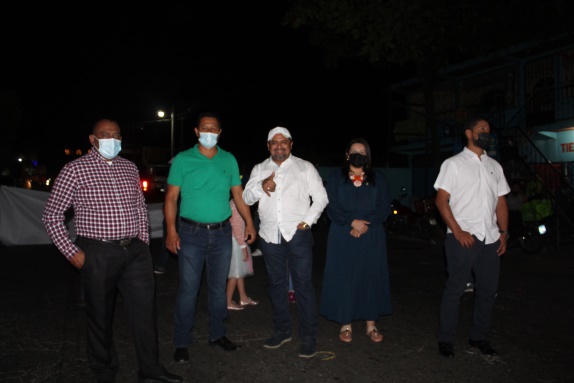 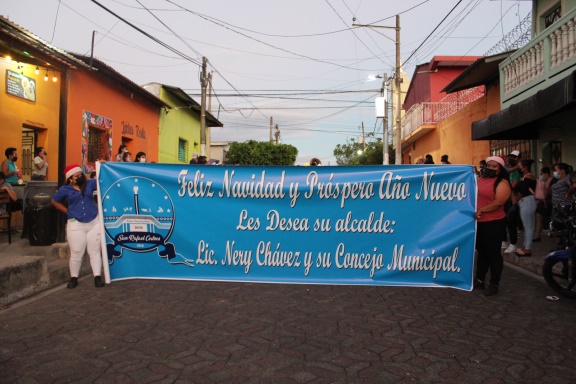 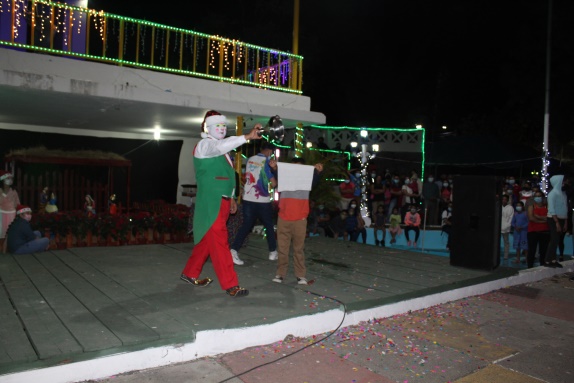 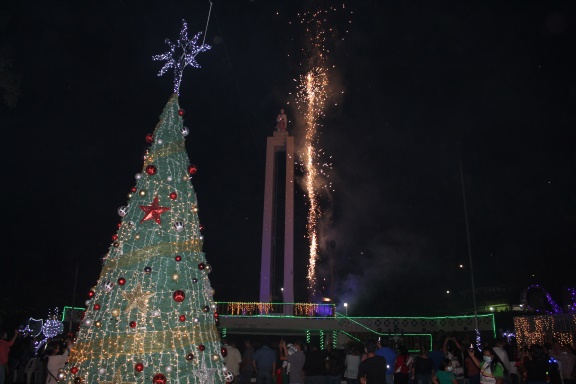 ACTIVIDADES DESARROLLADAS: (detalles)El día sábado 04 de diciembre se llevó a cabo la inauguración de luces navideñas, donde los habitantes compartieron con nosotros de un ambiente familiar, lleno de color y muchas sorpresas, dando inicio con el recorrido de carroza, luego se encendieron las luces en el parque central, finalizando con un show de magia y música en vivo.ACTIVIDADES DESARROLLADAS: (detalles)El día sábado 04 de diciembre se llevó a cabo la inauguración de luces navideñas, donde los habitantes compartieron con nosotros de un ambiente familiar, lleno de color y muchas sorpresas, dando inicio con el recorrido de carroza, luego se encendieron las luces en el parque central, finalizando con un show de magia y música en vivo.